Э-256 Дисциплина  ОП 02 «Финансы ,денежное обращение и кредит» Преподаватель  Гайворонскя Н.Н.Тема « Тема 2.1.Банковская система Российской Федерации»(4ч)Практическое занятие. Практическая работа 6.«Выполнение расчёта процентного дохода от вклада денежных средств».Задание для отчета: Задача 1. Сумму в 5 000 рублей поместили в банк на 2 года под 15% годовых (проценты простые). Требуется определить наращенную сумму по истечении 2 лет.Задача 2. Сумму в 5 000 рублей поместили в банк на 2 года под 15% годовых (проценты сложные). Требуется определить наращенную сумму по истечении 2 лет.Задача 3. Сумму в 5 000 рублей поместили в банк на 2 года с ежеквартальным начислением процентов под 15% годовых (проценты сложные). Требуется определить наращенную сумму по истечении 2 лет.Задача 4. Определите, какую сумму нужно положить в банк под 18% годовых (проценты сложные), чтобы через 2 года иметь на счету 67 тыс.руб.Задача 5. Клиент положил в банк депозит в размере 25 тыс.рублей 15 апреля. 19 июня клиент снял со счёта 8 тыс.рублей.Требуется определить ставку банка по вкладу, если суммарный доход на 1 января по депозиту клиента составил 1 тыс.рублей.Расчёты ведутся по английской методике расчёта процентов, в соответствии с которой в году число дней составляет 365, а в месяце – соответствует календарю.Задача 6. Требуется определить сумму наращенного капитала на 12 октября, если клиент положил на депозитный счёт 3 апреля 20000 рублей по 15% годовых, а 12 августа ставка увеличилась на 2%. Расчёты ведутся по немецкой методике расчёта процентов, согласно которой год условно принимается за 360 дней, а месяц – 30 дней.Задача 7. Сравнить доход по различным вкладам:1) 5000 рублей с 1 мая по 10 ноября под 15% годовых (английская практика расчёта процентов). По английской практике расчёта  процентов в году 365 дней и в месяце число дней соответствует календарю.2) 4000 рублей с 5 апреля по 28 августа под 20% годовых (немецкая практика расчёта процентов). По немецкой практике расчёта процентов в году 360 дней и 30 дней в каждом месяц.Задание на дом:1Климович В.П. Финансы. Денежное обращение. Кредит. Серия: Среднее профессиональное образование- M.: Инфра-М, 20182Купцов М.М. Финансы. Денежное обращение. Кредит. – М.: РИОР, 20173Янин О.Е. Финансы. Денежное обращение. Кредит. Серия: Среднее профессиональное образование – М.: Академия, 2018Практическое занятие. Практическая работа 7«Выполнение расчёта суммы начисленных процентов за пользование кредитом»Методические рекомендации по выполнению практической/лабораторной работы: Пример расчета  задачи №1Для начала рассчитаем ежемесячный платёж.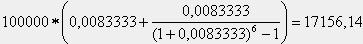 Затем рассчитывается по месяцам процентная и кредитная части аннуитетного платежа.Задание для отчета: Задача 1Рассчитать график платежей по кредиту в размере 100 тыс.руб. и годовой процентной ставкой 10%. Сроком погашения кредита принять равным 6 месяцев.Задача 2. Определите что стоит дороже: кредит 36 тыс. руб., за который нужно выплачивать 3,86 тыс. руб. ежемесячно в течение года, или кредит такого же размера за который нужно платить ежемесячно 1,4 тыс. руб. в течение 3 лет.Задание на дом:1Климович В.П. Финансы. Денежное обращение. Кредит. Серия: Среднее профессиональное образование- M.: Инфра-М, 20182Купцов М.М. Финансы. Денежное обращение. Кредит. – М.: РИОР, 20173Янин О.Е. Финансы. Денежное обращение. Кредит. Серия: Среднее профессиональное образование – М.: Академия, 2018